20 ноября — Всемирный День правовой помощи детям. 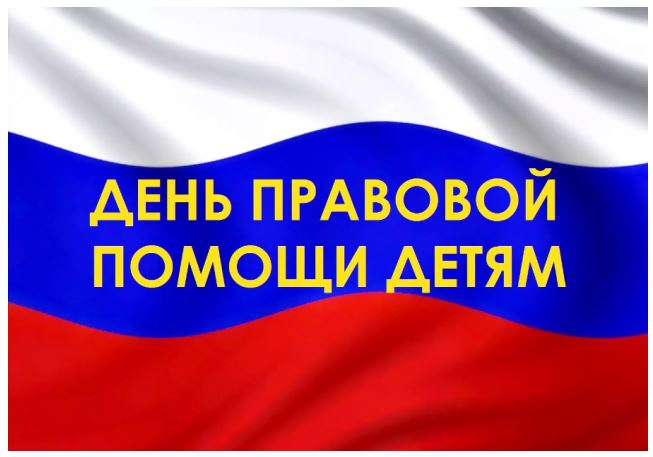 История календарной даты 20 ноября, основная задача20 ноября 1959 года Генеральная Ассамблея ООН приняла один из важнейших документов – Декларацию прав ребенка, в которой были сформулированы десять принципов, определяющие действия всех, кто отвечает за осуществление прав детей и которая имела целью обеспечить детям счастливое детство. Декларация провозгласила, что «человечество обязано давать ребенку лучшее, что оно имеет», гарантировать детям пользование всеми правами и свободами.В этот же день в 1989 году (через 30 лет) была принята Конвенция о правах ребенка, согласно которой ребёнком является каждое человеческое существо до достижения 18-летнего возраста. Все дети, родившиеся в браке или вне брака, должны пользоваться одинаковой социальной защитой.Именно поэтому 20 ноября считается Всемирным днем ребенка.Права ребёнка – это свод прав детей, зафиксированных в международных документах по правам ребенка, которые нашли свое отражение и в нормативных правовых актах Российской Федерации.25 сентября 2013 года на заседании Правительственной комиссии по вопросам реализации Федерального закона «О бесплатной юридической помощи в Российской Федерации» было принято решение о проведении в регионах Российской Федерации Всероссийского дня правовой помощи детям, начиная с 20 ноября 2013 года.Российская Федерация признает, что детство является важным этапом жизни человека и на приоритетном уровне государственной политики стоят интересы детей.Основная задача проведения Всероссийского дня правовой помощи детям – правовая помощь детям-сиротам и детям, находящимся в трудной жизненной ситуации, а также широкое информирование граждан о возможностях системы бесплатной юридической помощи. В этот день во всех субъектах Российской Федерации организуются пункты бесплатных юридических консультаций по вопросам прав детей, опеки, попечительства и детско-родительских отношений.В образовательных организациях в День правовой помощи детям для учащихся всех возрастных категорий рекомендуется провести занятия правовой грамотности, которые призваны:• акцентировать внимание учащихся, их родителей и педагогов на вопросах прав и свобод ребёнка как полноценного участника правовых отношений;• способствовать развитию интереса учащихся к вопросам правового образования, определения ими своего отношения к праву как общественной ценности;• помочь школьникам в определении собственных представлений о современных правовых и моральных ценностях общества.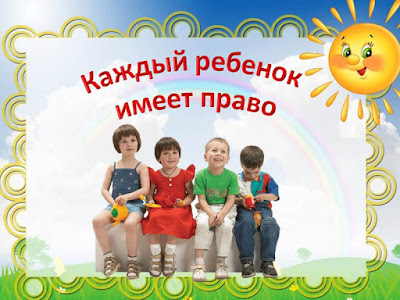 Основные права и обязанности ребёнка в Российской ФедерацииОсновные права ребенка:•Право на жизнь;•Право на имя и гражданство;•Право на семью;•Право на бесплатную медицинскую помощь;•Право на защиту от насилия и жестокости;•Право на свободу совести и религиозных убеждений;•Право на труд;•Право на отдых и досуг;•Право на защиту жизни и здоровья;•Право на образование;•Право на жилище;•Право на свободу слова;•Право на получение информации;•Право пользоваться достижениями культуры;•Право участвовать в научно-техническом, художественном творчестве.С рождения. Родившись, ребенок приобретает право на гражданство, обладает правоспособностью по гражданскому праву, имеет право на имя, отчество, фамилию; имеет право жить и воспитываться в семье, знать своих родителей, получать от них защиту своих прав и законных интересов.В 6 лет. Шестилетний гражданин вправе:•посещать школу (6 лет 6 месяцев);•самостоятельно заключать мелкие бытовые сделки (например, покупать вмагазине продукты).В 10 лет. Десятилетний гражданин:•дает согласие на изменение своего имени и (или) фамилии;•дает согласие на свое усыновление или передачу в приемную семью, либо восстановление родительских прав своих родителей;•выражает свое мнение о том, с кем из его родителей, после расторжения брака, он хотел бы проживать;•вправе быть заслушанным в ходе любого судебного или административного разбирательства.В 14 лет. Четырнадцатилетний гражданин:•дает письменное согласие для выхода из гражданства РФ вместе с родителями;•может выбирать место жительства (с согласия родителей);•вправе с согласия родителей вступать в любые сделки;•вправе самостоятельно распоряжаться своим доходом, зарплатой,  стипендией;•вправе осуществлять свои авторские права, как результат своей интеллектуальной деятельности;имеет право вносить вклады в кредитные учреждения и распоряжаться ими;•имеет право на получение паспорта;•допускается поступление на работу с согласия родителей (на легкий труд  не более 2,5 часов в день);•имеет право требовать отмены усыновления;•может обучаться вождению мотоцикла;•имеет право управлять велосипедом при движении по дорогам.В 15 лет имеет право поступить на работу (24 часовая рабочая неделя).В 16 лет. Шестнадцатилетний гражданин имеет право:•вступать в брак при наличии уважительных причин;•управлять мопедом при езде по дорогам;•обучаться вождению автомобиля на дорогах в присутствии инструктора;•заключать трудовой договор (контракт) (35 часов рабочая неделя).В 17 лет гражданин подлежит первоначальной постановке на воинский учет (выдается приписное свидетельство).В 18 лет наступает полная дееспособность гражданина. Приобретает любые права и налагает на себя любые обязанности.При этом ребенок может приобрести полную дееспособность и ранее:•в случае заключения брака до достижения 18 лет;•в случае эмансипации (т.е. признания полностью дееспособными порешению органа опеки и попечительства или по решению суда в связи сналичием самостоятельного заработка по трудовому договору(контракту) либо в результате осуществления предпринимательскойдеятельности.В тоже время у ребенка, как и у всякого гражданина, есть ещё и обязанности:•не нарушать права и интересы других людей;•с 14 лет нести имущественную ответственность;•с 14 лет нести уголовную ответственность в случае совершения следующих преступлений: убийство; умышленное причинение тяжкого вреда здоровью; умышленное причинение средней тяжести вреда здоровью; похищение человека, изнасилование; насильственные действия сексуального характера; кража; грабеж; разбой; вымогательство;неправомерное завладение автомобилем либо иным транспортным средством без цели хищения; умышленно уничтожение или повреждение имущества при отягчающих обстоятельствах; террористический акт;захват заложника; заведомо ложное сообщение об акте терроризма;хулиганство при отягчающих обстоятельствах; вандализм; хищение либо вымогательство оружия; боеприпасов, взрывчатых веществ и взрывчатых устройств; хищение либо вымогательство наркотических средств или психотропных веществ;•с 16 лет нести уголовную ответственность за все остальные преступленияи административную ответственность.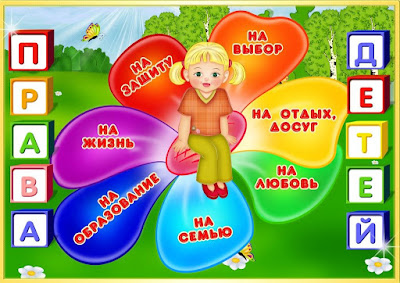 Какими законодательными документами регулируются права ребенка:Права ребенка в России регулируются такими законодательными документами, как:• Конституция РФ; Семейный кодекс РФ;• Законодательство РФ об охране здоровья граждан;• Закон об основных гарантиях прав ребенка в РФ;• Федеральный закон «Об образовании»;• Закон о дополнительных гарантиях защиты детей-сирот и детей, оставшихся без родителей;• Закон о социальной защите инвалидов в РФ.• Федеральный закон об опеке и попечительстве